ΠΡΟΣ: Τον Υπουργό της Δικαιοσύνης, κ. Σωτήρη Χατζηγάκη.ΚΟΙΝ: Γεν. Γραμματέα του Υπ. Δικαιοσύνης, κ. Κωνσταντίνο Γκλέτσο.ΣΥΝΑΡΜΟΔΙΟ ΥΠΟΥΡΓΕΙΟ: ΟΙΚΟΝΟΜΙΚΩΝΘΕΜΑ: ΑΙΤΗΜΑΤΑ – ΔΙΕΚΔΙΚΗΤΙΚΟ ΠΛΑΙΣΙΟ ΣΥΜΦΩΝΑ ΜΕ ΟΜΟΦΩΝΗ ΑΠΟΦΑΣΗ ΤΟΥ ΠΡΟΣΦΑΤΟΥ ΣΥΝΕΔΡΙΟΥ ΤΗΣ Ο.Δ.Υ.Ε.ΠΟΥ ΕΓΙΝΕ ΣΤΟ ΛΟΥΤΡΑΚΙ ΚΟΡΙΝΘΙΑΣ 14 & 15 ΙΟΥΝΙΟΥ 2007.ΕΠΙ ΜΕΡΟΥΣ ΟΙΚΟΝΟΜΙΚΟ – ΘΕΣΜΙΚΟ ΑΙΤΗΜΑ: ΑΥΞΗΣΗ ΤΩΝ ΕΞΟΔΩΝ ΚΙΝΗΣΗΣ ΚΑΙ ΜΕΤΑΚΙΝΗΣΗΣΣχετικά: Αρ. Πρωτ. 48 & 48Α/26/9/2007 έγγραφα ΟΔΥΕΚύριε Υπουργέ,Διεκδικούμε: (Σύμφωνα και με το πόρισμα – προτάσεις που επεξεργάστηκε ειδική επιτροπή στα πλαίσια της συλλογικής συμφωνίας που συνυπογράψαμε με τον Υπουργό ΕΣΔΔΑ τον Δεκέμβριο του 2004) αύξηση του ποσού [το οποίο είναι καθηλωμένο από το 1999 (!!)] που χορηγείται για κάλυψη εξόδων κίνησης των Επιμελητών Δικαστηρίων, οι οποίοι επιδίδουν κλήσεις, κλητήρια θεσπίσματα, βουλεύματα και αποφάσεις μετακινούμενοι με δικά τους Ι.Χ. μέσα καθώς και όσων μετακινούνται εκτός Έδρας (π.χ. σε Μεταβατικά Δικαστήρια) ή αποσπώνται εκτός Έδρας, ώστε να καλύπτονται τα πραγματικά τους έξοδα στα οποία υποβάλλονται υποχρεωτικώς. Ειδικά δε για τους μετακινούμενους εκτός έδρας (με απόσπαση ή σε μεταβατικά δικαστήρια κ.α.),  προκαταβολή ή τουλάχιστον  έγκαιρη καταβολή των εξόδων τους. Αξίζει να σημειωθεί ότι το ποσό που χορηγείται στους επιμελητές για την κάλυψη  των εξόδων μετακίνησης τους είναι καθηλωμένο από το 1999 στα 60€ το μήνα, ενώ από τότε μέχρι σήμερα έχουν αυξηθεί τα καύσιμα και το κόστος συντήρησης ΙΧ με τα οποία μετακινούνται. Άρα για αύξηση των εξόδων μετακίνησης π.χ. κατά 40€ το μήνα, το κόστος για τον κρατικό προϋπολογισμό ανέρχεται ετησίως στο ποσό των 850 δικαιούχων Χ 40€ Χ 12 μήνες = 408.000€. Το ποσό αυτό μπορεί να καλυφθεί από τις εγγεγραμμένες στον Κρατικό Προϋπολογισμό πιστώσεις του Υπουργείου Δικαιοσύνης, δηλαδή, χωρίς να απαιτείται η έγκριση νέων πιστώσεων από το Γενικό Λογιστήριο του Κράτους.Βεβαίως, στόχος της Ομοσπονδίας μας είναι η αύξηση των εξόδων μετακίνησης που χορηγούνται στους επιμελητές, ώστε να φτάσουν στο ύψος που είναι τα έξοδα κίνησης που χορηγούνται σε άλλους δημοσίους υπαλλήλους.Επισημαίνουμε ότι το Μάρτιο του 2007 ο Υπουργός της Δικαιοσύνης δεσμεύτηκε ότι μόλις κλείσει το ζήτημα της χορήγησης αναδρομικών και αναμόρφωσης του μισθολογίου των δικαστικών λειτουργών, θα αναλάβει η πολιτική ηγεσία του Υπ. Δικαιοσύνης πρωτοβουλία για την ικανοποίηση οικονομικών αιτημάτων και των δικαστικών υπαλλήλων, και ιδιαίτερα των αιτημάτων της αύξησης του επιδόματος ειδικών συνθηκών και των εξόδων μετακίνησης – οδοιπορικών. Το ζήτημα για τους δικαστικούς λειτουργούς έχει κλείσει ενώ η δέσμευση για τους δικαστικούς υπαλλήλους δεν έχει καν αρχίσει ούτε διαδικαστικά να υλοποιείταιΠαραθέτουμε αυτούσιο απόσπασμα από τηνΟμιλίαΤου Γενικού Γραμματέα του Υπουργείου Δικαιοσύνηςκ. Παναγιώτη Πανούρηστο Συνέδριο της Ομοσπονδίας Δικαστικών Υπαλλήλων Λουτράκι, 14-06-2007«Ως προς το θέμα της αύξησης των εξόδων κίνησης των επιμελητών η εξέλιξη είναι περίπου ίδια. Η ειδική επιτροπή που συστήθηκε στο Υπουργείο Εσωτερικών Δημόσιας Διοίκησης και Αποκέντρωσης, στην οποία συμμετέχουν και εκπρόσωποί σας, μελέτησε το θέμα και κατέθεσε τη σχετική πρότασή της στο Υπουργείο αυτό. Δεν υπάρχει αμφιβολία ότι τα έξοδα κίνησης των επιμελητών είναι καθορισμένα σε πολύ χαμηλότερα επίπεδα από εκείνα τα οποία απαιτούν οι σημερινές ανάγκες, είναι όμως και εδώ θέμα νομοθετικών ρυθμίσεων, στις οποίες κυρίαρχο λόγο έχει το Υπ. Οικονομίας και Οικονομικών. Με το πόρισμα της επιτροπής και τη διακηρυσσόμενη σύμφωνη θέση του Υπουργείου Δικαιοσύνης εκφράζεται εμπιστοσύνη ότι το θέμα θα λυθεί ικανοποιητικά και πολύ σύντομα.»Με εκτίμηση,Για το Δ.Σ. της Ο.Δ.Υ.Ε.ΟΜΟΣΠΟΝΔΙΑ ΔΙΚΑΣΤΙΚΩΝ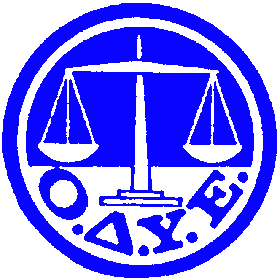 ΥΠΑΛΛΗΛΩΝ ΕΛΛΑΔΟΣ Ο.Δ.Υ.Ε.Πρωτοδικείο ΑθηνώνΠρ. Σχολή Ευελπίδων κτίριο 13 γραφείο 201T.K. 11362Τηλ: 210-8253646, 210-8253649, 210-8826464210-8625016 ή 210-8625522 εσωτερικό 350 Fax: 210-8826172                                 http://www.odye.gr  email:info@odye.gr Αθήνα, 13 Νοεμβρίου 2007Αρ. Πρωτ. 51ΔΟ ΠρόεδροςΟ Γεν. ΓραμματέαςΧρήστος ΚαϋμενάκηςΔημήτρης Λιάτσος